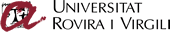 Campus Sescelades Edifici de Serveis Centrals - N5 Carrer Marcel·lí Domingo, 2-4-643007 TarragonaTel  +34 977 559 522Fax +34 977 558 278ww.urv.catAjuts per a la preparació de projectes internacionals per a l’any 2017 (2017EXIT)Document d’acceptacióDades del projecteAccepto l'ajut concedit dins la convocatòria d'ajuts per a la preparació de projectes internacionals (2017 EXIT), manifesto que són correctes les dades d'aquest document i em comprometo a complir totes les condicions estipulades a les bases de l'esmentada Resolució de convocatòria, i en particular, a desenvolupar l'acció amb els objectius proposats i els terminis establerts, essent necessari per a qualsevol modificació de les condiciones de gaudiment, sol·licitar l'autorització prèvia al Vicerectorat de Política Científica i de RecercaLloc, dia. de mes de any(Nom i cognoms i signatura)ReferènciaInvestigador principalTítolData d’iniciData final:Total conceditTotal concedit – Distribució per partidesTotal concedit – Distribució per partidesDespeses d’execuciómaterial fungible, subministraments i productes similarsconsultoria, traducció i serveis equivalents viatges i dietes, assistència a congressos i conferències, visites i estades breus d’investigadors/resassessorament i suport a la innovació: assistència tecnològica, serveis de transferència tecnològica, formació, consultoriaTotal concedit